.SD: wall-2(60),  wall-3(32) Facing 3:00Start dance after 32 Counts.Note: 64 consists of A(32) and B(32)Wall 1:- 64/4ctsWall 2:- A(32)/4cts/B(32)Wall 3:- A(32)Wall 4:- 64/4ctsWall 5:- A(32)/4cts/B(32)/4ctsWall 6:- 64Wall 7:- 56/Ends(2)4 CountsA (32)AI. Rock Recover Cross HoldAII. Weave Left, Rock Recover Cross HoldAIII.Side Together, ½ Turn R Hitch, Side Together, Side HitchAIV. Rocking Chair, ¼ Turn R Jazz BoxB(32)BI.RockingFwdDiagonallyRecoverBII.Cross Point, Cross ½ Turn Step Back, Rock RecoverBIII.Side Touch, Side Together Back, TouchBIV.Side Touch, Side Together Fwd, TouchEnds (2)Happy Dancing!Contact: sh3385@gmail.comMy Pledge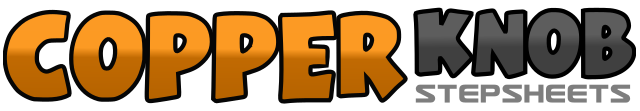 .......Count:64Wall:4Level:Phrased Intermediate.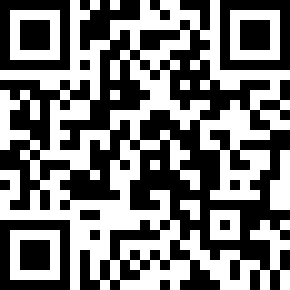 Choreographer:Tina Chen Sue-Huei (TW) - September 2013Tina Chen Sue-Huei (TW) - September 2013Tina Chen Sue-Huei (TW) - September 2013Tina Chen Sue-Huei (TW) - September 2013Tina Chen Sue-Huei (TW) - September 2013.Music:Jag haller vad jag lovar - Black Jack Jag haller vad jag lovar - Black Jack Jag haller vad jag lovar - Black Jack Jag haller vad jag lovar - Black Jack Jag haller vad jag lovar - Black Jack ........1-4Side Step R, Touch L Beside R, Side Step L, Touch R Beside L1-2Rock R Fwd, Recover On L3-4Rock R Back, Recover On L5-6Side Rock R, Recover On L7-8Cross R Over L, Hold1-4Side Step L, Behind Step R, Side Step L, Cross     R Over L5-8Side Rock L, Recover On R, Cross L Over R, Hold1-4Side Step R, Step L Together, ½ Turn R Side Step R, Hitch on L5-8Side Step L, Step R Together, Side Step L, Hitch on R1-4Rock R Fwd, Recover On L, Rock R Back, Recover On L5-8Cross R Over L, ¼ Turn R Step Back L, Rock R Back, Recover On L1-8Rock R Fwd Diagonally L, Recover on L, Rock R, Recover on L ….. RL RLRLRL1-4Cross R Over L, Side Point L, Cross L Over R, Side Point R5-8Cross R Over L, ½ Turn R Step L Back, Rock R Back, Recover On L1-4Side Step R, Touch L Beside R, Side Step L, Touch R Beside L5-8Side Step R, Step L Together, Step R Back, Touch L Beside R1-4Side Step L, Touch R Beside L, Side Step R, Touch L Beside R5-8Side Step L, Step Together R, Step L Fwd, Touch R Beside1-2¼ Turn L Step L Fwd, Side R Point and Pose!